МБДОУ «Детский сад №99» комбинированного видаНово-Савиновского района г. КазаниИнтерактивная игра по ФЭМП в подготовительной группе «Геометрические фигуры»Хабибуллина Валентина Николаевна, Воспитатель первой кв. категорииМБДОУ «Детский сад №99» г. КазаньAntonova.valya@mail.ru89991551433Задачи:Обучение детей классификации геометрических фигур по признакам (величина, форма);Формирование представления детей о геометрических фигурах, их форме, количестве;Формировать умение работать с интерактивной игрой-презентацией, совершая простейшие манипуляции: нажатие на объект, перемещение объектов. Упражнять в умении различать и называть геометрические фигуры во время игровой деятельности.Воспитывать интерес к математике и активную любознательность.Ход игры:Ребята, мы сегодня с вами отправимся в гости к зайчишке Маше   в страну геометрических фигур «Геометрика». Она попросила нас о помощи ведь ей надо выполнить задания с геометрическими фигурами, а она забыла, как они выглядят и называются. Поможем Маше? (Ответы детей)Прежде чем мы начнем помогать Маше нам надо вспомнить какие геометрические фигуры мы знаем? Ответьте на загадки:Тень от шараНа пол упала. И получился вдругАккуратный … (круг)       Тень от кубика упалаВниз, на ламинат. Эта тень нарисовалаНа полу … (квадрат)Он бывает музыкальнымИ звенит так громко. Три угла у негоИ целых три сторонки. (треугольник)Дверь в стене и книжный шкаф,Даже книжка на руках,И окно, и подоконник – Это всё … (прямоугольник)Молодцы, вспомнили все фигуры! Ну, а теперь приступим!Посмотрите на экран и помогите Маше назвать фигуру. (Ответ детей)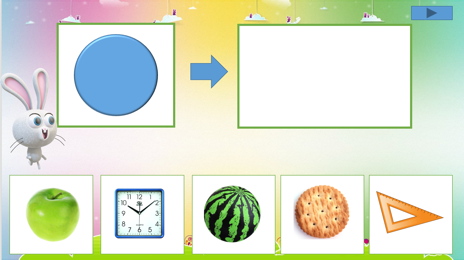 Правильно, это круг. А какие предметы круглой формы вы здесь видите? Назовите их и если ответ будет верным, то он появится в окошке. Молодцы, правильно выбрали картинки!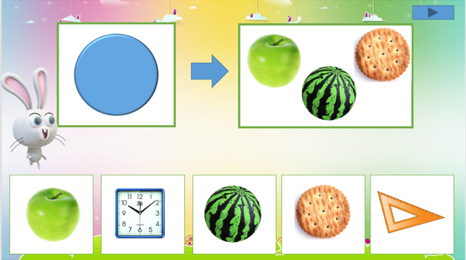 Посмотрим дальше. Что вы здесь видите? (Ответ детей)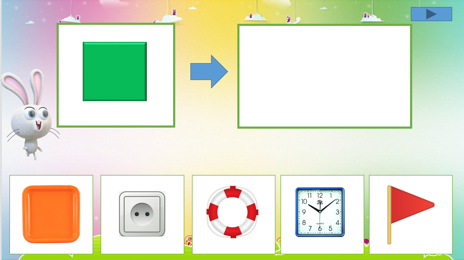 Правильно, это квадрат. Как вы поняли, что это квадрат? (Ответы детей: 4 угла и 4 одинаковой по длине стороны). А какие предметы квадратной формы вы здесь видите? Назовите их и если ответ будет верным, то он появится в окошке. 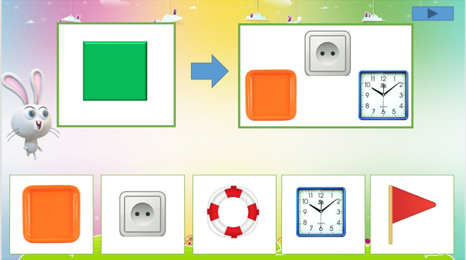 Молодцы!Продолжаем помогать Маше. Посмотрим на другую фигуру. Что вы здесь видите? (Ответ детей)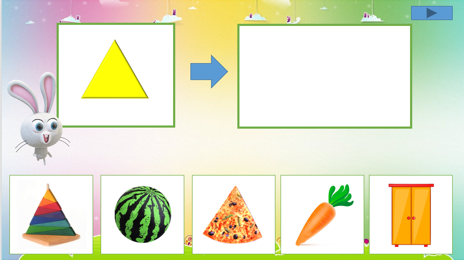 Правильно, это треугольник. Какие признаки треугольника вы можете мне назвать? А какие предметы треугольной формы вы здесь видите? Назовите их и если ответ будет верным, то он появится в окошке. 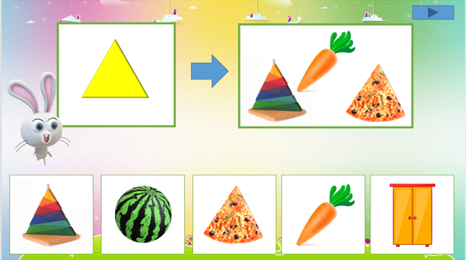 Посмотрим на следующую фигуру. Маша интересуется какая же здесь фигура? (Ответ детей)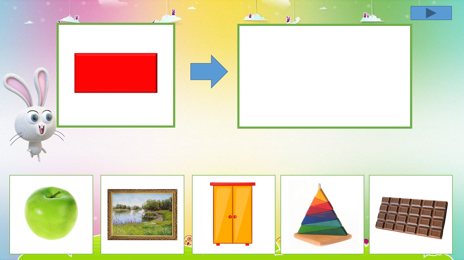 Правильно, это прямоугольник. Скажите, чем прямоугольник отличается от квадрата? Какие предметы прямоугольной формы вы здесь видите? Назовите их и если ответ будет верным, то он появится в окошке. 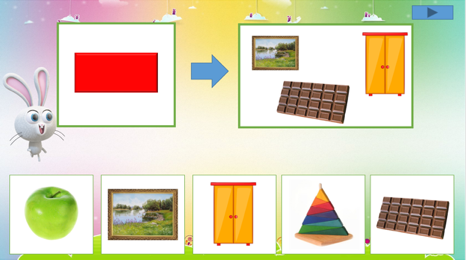 Молодцы, ребята! Справились с этим заданием. А сейчас ребятки мы чуть-чуть отдохнем. Для начала сделаем гимнастику для глаз. Смотрим на экран и наблюдаем за звездами только глазами. 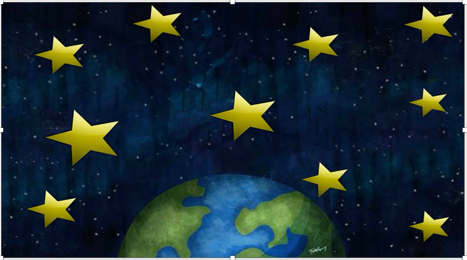 И станцуем с зайчиками!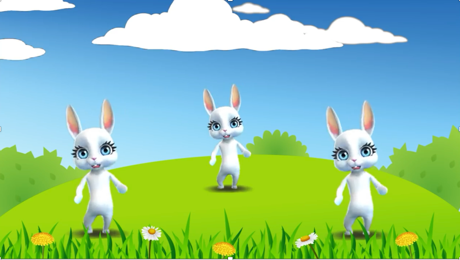 Мы с вами хорошо отдохнули. Но у Маши возникла новая трудность. Сейчас будут задания на внимание.  В начале нам надо помочь собрать все большие квадраты в круг. Кликаем на фигуры и если ответ верный, то они появятся внутри круга. 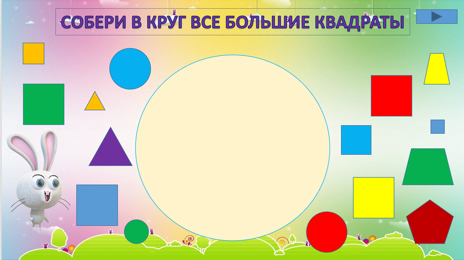 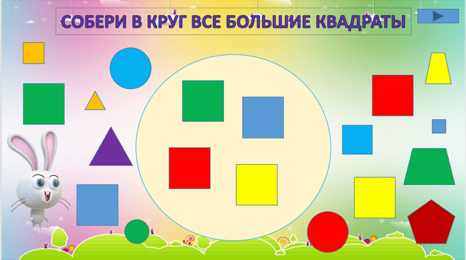 Задание выполнили успешно!А сейчас ищем все круги и кладем их в коробку. 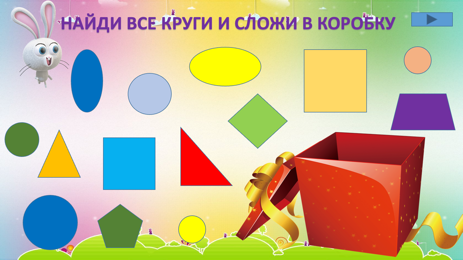 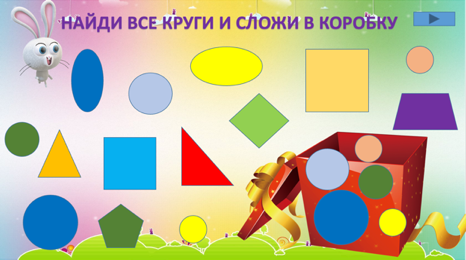 Молодцы! Справились с заданием. Теперь поможем Маше найти все маленькие фигуры. 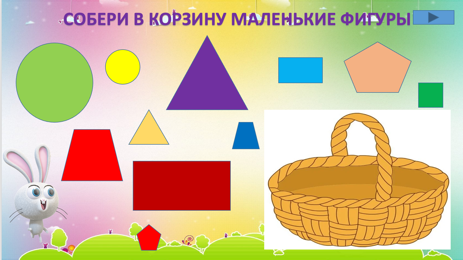 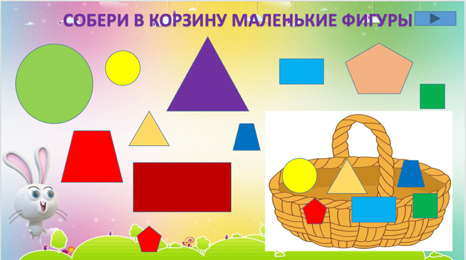 Молодцы, ребята. 	Мы дошли с Вами до следующего задания. Поможем Маше найти фигуру, которая пропала. 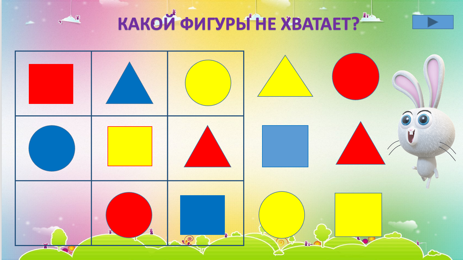 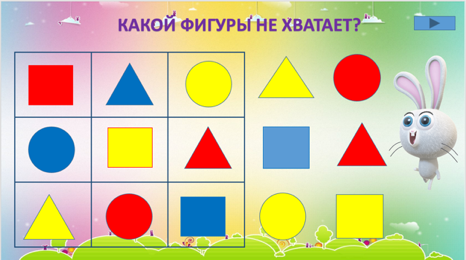 	Следующее задание не простое. Перед вами несколько треугольником, среди них Вам надо найти треугольники, из которых состоит этот квадрат. 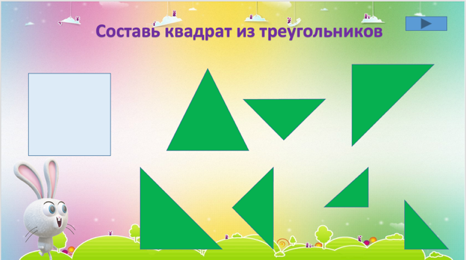 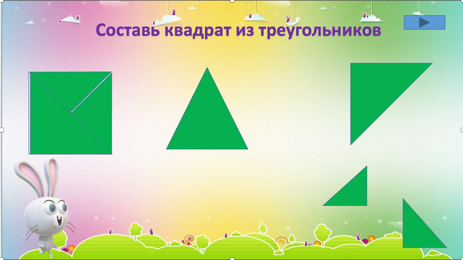 И с этим непростым заданием Вы справились. Молодцы!Перед вами деревья с кронами, похожими на геометрические фигуры. Помогите Маше сосчитать их, а затем нажать на правильный ответ.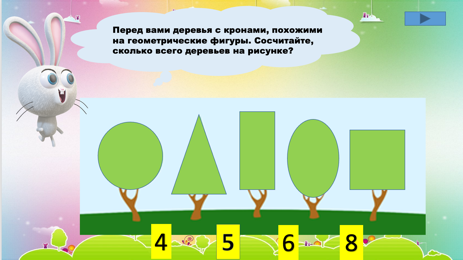 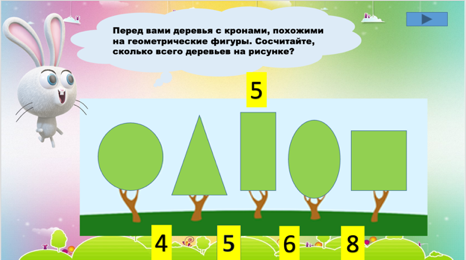 Молодцы! Теперь Вам надо показать какая геометрическая фигура лишняя за округлым и многоугольным столом?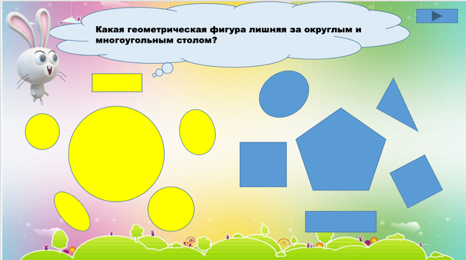 И с этим заданием благополучно справились!Ребята, сегодня мы помогли зайчишке Маше справиться с заданиями. Молодцы!	Использованные источники:1. https://466.tvoysadik.ru/?section_id=45